Ждем вас по Вас по адресу:353620 Краснодарский крайст. Старощербиновскаяул. Советов, 62Т.: 8(86151)7-71-24Часы работы: с 10.00 до 18.00Выходной день: пятницаE-mail: muk_mcb@mail.ruНаш сайт: http://muk-mcb.sherbok.ruСоставитель:Зав.сектор ЦПИ Козловская М.А.Компьютерная вёрстка:Козловская М.А.Ответственный за выпуск: Директор МКУК ЩМБ Жура Л.В.Муниципальное казенное учреждение культуры муниципального образования Щербиновский район «Щербиновская межпоселенческая библиотека»ПАМЯТКАМОЛОДОМУ ПРЕДПРИНЕМАТЕЛЮ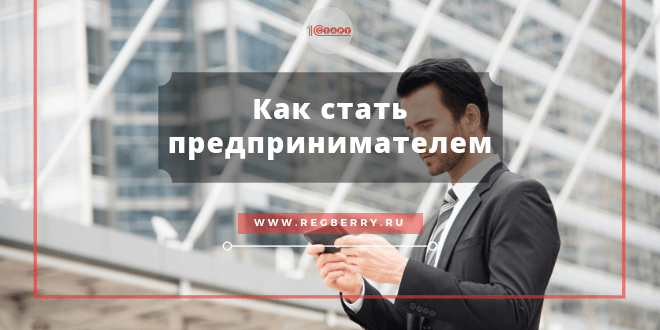 ст. Старощербиновская2021 годВ последние десять лет по всей стране проходят различные экономические форумы из серии «Ты предприниматель». Глядя на все эти форумы, конференции и тренинги, у человека возникает вопрос: «А может, и мне начать свой бизнес и стать предпринимателем? Чем я хуже других?»  Советы, как открыть свое дело:Сходите на экономический форумХодите только на те форумы, где среди выступающих спикеров присутствуют именно предприниматели. А то очень часто бывает так: приходят сотрудники налоговой, пенсионного фонда и другие «контролеры» и начинают рассказывать: как зарегистрироваться в качестве индивидуального предпринимателя, как платить налоги за себя и своих сотрудников, как заключать трудовые договора с персоналом…Список можно продолжить до бесконечности. Суть в том, что вся эта информация, на данном этапе, бесполезна. Тем более что говорят вам ее те, кто никогда бизнеса не создавали, людей не нанимали и ничем не рисковали. Главное — это пообщаться с настоящими предпринимателями и получить информацию от них. Пройдите тренинг по открытию своего делаСейчас таких тренингов море, поэтому не буду советовать что-то конкретное, а подчеркну то, что важно:ведущий должен быть предпринимателем с реальными результатамине идите сразу на сильно дорогой тренинг, т.к. поначалу вам хватит базовой информациипробуйте внедрять полученную информацию, иначе результата не будетРазработайте планСначала это будет трудно, если вы никогда этим не занимались. При этом необязательно делать какой-то глобальный бизнес-план, т.к. вы все равно промахнетесь. Просто ответьте себе на следующие вопросы:Чем я хочу и буду заниматься?Нужно ли это людям?Сколько потенциально на этом можно заработать?Кто моя целевая аудитория      4. Начните делатьЭто самый важный пункт. Если по ходу реализации плана возникают идеи, то проверять их надо сразу, пока есть энтузиазм и не подключилась внутренняя критика. По сути, бизнес состоит из постоянной проверки гипотез (идей) и представляет из себя повторяющуюся последовательность вида: тест какой-то идеи — замер результатов — коррекция действий. И так по кругу.Что если не получилось?Даже если у вас не взлетел первый бизнес (что, кстати, бывает очень часто), то прежним вы уже точно не станете (в хорошем смысле) и назад не вернетесь. Так что не переживайте — в любом случае вы получите колоссальный опыт.Более подробную информацию вы сможете получить по следующим источникам :1. Гражданский кодекс Российской Федерации (ГК РФ) 30 ноября 1994 года N 51-ФЗ часть I2. Федеральный закон "О государственной регистрации юридических лиц и индивидуальных предпринимателей" от 08.08.2001 N 129-ФЗ (последняя редакция ) № 129-ФЗ
4. Основные меры государственной поддержки бизнеса и граждан в период пандемии COVID-19 в 2020 - 2021 г.(См. Правовая система «Гарант»; См. СПС Консультант Плюс)